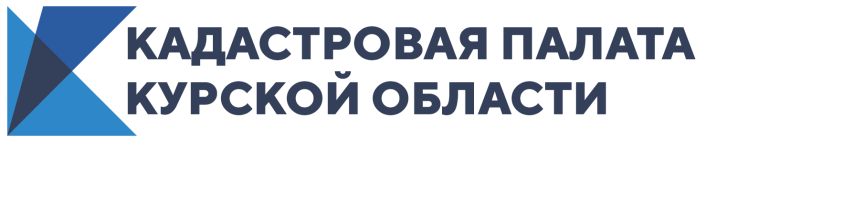 Кадастровая палата Курской области рассказала о дистанционной подаче документов в российские вузы Сертификат электронной подписи, выданный Кадастровой палатой, позволит абитуриентам дистанционно отправить документы в любой вуз страны.Электронный способ подачи документов в российские вузы, во-первых, позволяет экономить время и деньги, которые абитуриенты могли бы потратить на дорогу, а во-вторых, актуален в сложившейся эпидемиологической обстановке в стране, так как позволяет избежать физического контакта с другими людьми. Всё, что понадобится для дистанционной подачи документов в вуз, – пакет необходимых документов и наличие сертификата электронной подписи у поступающего.Применение электронной подписи существенно увеличивает возможности при выборе вуза у поступающих – абитуриенты могут подать документы сразу в несколько понравившихся вузов – и упрощает их взаимодействие с приемной комиссией. «Удостоверяющий центр Кадастровой палаты выпускает единый сертификат электронной подписи, пригодный для одновременного использования на различных порталах госуслуг и других ведомств. С его помощью абитуриент может не только подать заявление для поступления в вуз, но и подписывать различные документы в электронном виде, а также получать необходимые госуслуги. К примеру, получить ИНН, заполнить анкету для переоформления паспорта и многое другое», – говорит эксперт Кадастровой палаты Курской области Виталий Шарунов. Для дистанционной подачи собранного пакета документов по списку вуза необходимо наличие квалифицированной электронной подписи для физического лица. Получить ее может любой гражданин старше 14 лет. Сделать это можно в удостоверяющем центре, аккредитованном Минкомсвязи России. Чтобы получить сертификат электронной подписи в удостоверяющем центре Кадастровой палаты, нужно зарегистрироваться на сайте uc.kadastr.ru, подать запрос в личном кабинете и оплатить услугу. Для создания сертификата электронной подписи понадобятся паспорт, СНИЛС, ИНН (оригиналы документов). Далее необходимо пройти процедуру удостоверения личности в пункте оказания услуги. Процедура идентификации личности подтверждает получение сертификата электронной подписи его законным владельцем. Отличие процесса получения сертификата электронной подписи в Кадастровой палате от других удостоверяющих центров заключается в том, что после удостоверения личности готовый сертификат можно получить только в личном кабинете на официальном сайте удостоверяющего центра Кадастровой палаты. Срок действия сертификата электронной подписи, выданного удостоверяющим центром Кадастровой палаты, составляет 15 месяцев.Задать интересующие вопросы можно специалистам Кадастровой палаты Курской области по телефону 8 (4712) 51-79-44 или по электронной почте u_request_46@46.kadastr.ru.